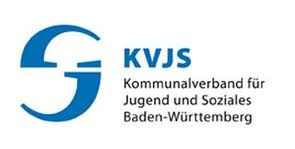 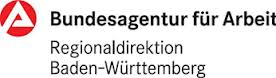 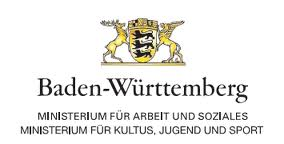 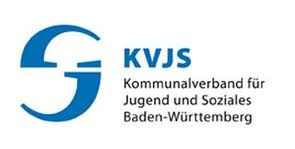 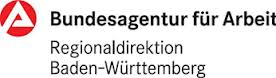 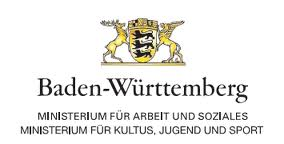 Teilhabe am Arbeitsleben für junge Menschen mit einer Behinderungam allgemeinen ArbeitsmarktKompetenzinventarim Prozess der BerufswegeplanungDas Kompendium zum „Kompetenzinventar im Prozess der Berufswegekonferenz“ wurde im Kontext der Aktion 1000 entwickelt und mit der Umsetzung der Initiative Inklusion erweitert sowie der aktuellen Entwicklung angepasst. Es ist ein Gemeinschaftswerk aller Beteiligten unter der Verantwortung des Ministeriums für Kultus, Jugend und Sport, der Regionaldirektion der Bundesagentur für Arbeit und des Kommunalverbandes für Jugend und Soziales Baden-Württemberg (KVJS). Die Redaktion wurde beim Integrationsamt des KVJS eingerichtet.Impressum Herausgeber: 		Kommunalverband für Jugend und Soziales Baden-WürttembergSchriftleitung: 	Berthold Deusch, KVJS - Integrationsamt	Tel. 0721-8107-911; 76133 Karlsruhe, Erzbergerstraße 119		berthold.deusch@kvjs.de		Dagmar Rendchen, KVJS - Integrationsamt		Tel. 0721-8107-913; 76133 Karlsruhe, Erzbergerstraße 119		dagmar.rendchen@kvjs.deRedaktionsteam: 	Klaus-Peter Böhringer, Kommunalverband für Jugend und Soziales		Berthold Deusch, Kommunalverband für Jugend und Soziales		Steffi Gerster, KVJS (verstorben am 30.08.2014)		Guido Kleb, Kommunalverband für Jugend und Soziales		Dagmar Rendchen, Kommunalverband für Jugend und Soziales		Helmut Rüdlin, Staatliches Schulamt Lörrach		Rudolf Schick, Staatliches Schulamt DonaueschingenErweitertes Redaktionsteam: 		Michael Griebel, Helen-Keller-Schule Maulburg 	(Beauftragter für Autismus)	Hubert Haaga, Ministerium für Kultus, Jugend und Sport	Birgit Kwasniok, Bundesagentur für Arbeit 	Regionaldirektion Baden-Württemberg	Astrid Langenecker, Integrationsfachdienst Karlsruhe	Ralf Malessa, Hör-Sprachzentrum Wilhelmsdort	Renate Schmidt, Bundesagentur für Arbeit 	Regionaldirektion Baden-Württemberg	Bärbel Speck,  Agentur für Arbeit Karlsruhe-Rastatt	Dietmar Stephan, Stiftung St. Franziskus / Förderzentrum Sehen	Marianne Thoma, Oberlinschule / Sonderpädagogischer Dienst Epilepsie	Heiko Zubke, Ludwig Guttmann Schule 	Karlsbad - Schule für KörperbehinderteRedaktionsstand: 	30.09.2016Alle Unterlagen unter:				http://www.schule-bw.de/schularten/sonderschulen/ubve/materialien.html       		http://www.km-bw.de/,Lde/Startseite/Schule/Berufliche+Eingliederung		http://www.kvjs.de/index.php?id=1711Das Kompetenzinventar umfasst: GrundaussagenEinleitung/WirkungsbereichKompetenzinventar im Verwaltungsverfahren zur beruflichen Orientierung und zur BerufswegekonferenzGrundsätzliches zum KompetenzinventarAufbau und Umfang des KompetenzinventarsKompetenzinventar und BerufswegeplanungAnwendung des KompetenzinventarsKompetenzinventar in Schulen, Betrieben und im IFDMantelbogen 1Antrag des SchülersMantelbogen 2BerufswegekonferenzAussagen der SchuleVoraussetzungen für die betriebliche Orientierung/ErprobungArbeitsanalyseArbeitsanalyse - SelbsteinschätzungModule: AutismusEpilepsieEmotion / KognitionHörenMotorikLernenSehenSprache